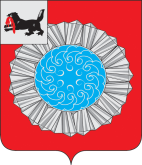 АДМИНИСТРАЦИЯСЛЮДЯНСКОГО МУНИЦИПАЛЬНОГО РАЙОНАПОСТАНОВЛЕНИЕг. Слюдянкаот 12.10.2021 года № 525Об утверждении перечня главных администраторов источников финансирования дефицита бюджета Слюдянского муниципального районаРуководствуясь пунктом 4 статьи 160.2  Бюджетного кодекса Российской Федерации, статьей 10 Положения о бюджетном процессе Слюдянского муниципального района, утвержденного решением Думы Слюдянского муниципального района от 26 марта 2020 года № 17 - VII рд, на основании статей  42, 38, 56 Устава  Слюдянского муниципального района Иркутской области (новая редакция), администрация Слюдянского муниципального районаПОСТАНОВЛЯЕТ:Утвердить перечень главных администраторов источников финансирования дефицита бюджета Слюдянского муниципального района (прилагается).           2. Настоящее постановление применяется к правоотношениям, возникающим при составлении и исполнении бюджета Слюдянского муниципального района, начиная с бюджета Слюдянского муниципального района на 2022 год и на плановый период 2023 и 2024 годов.Опубликовать настоящее постановление в специальном выпуске газеты «Славное море» и разместить на официальном сайте администрации Слюдянского муниципального района, адрес: http://www.sludyanka.ru, в разделе «Муниципальные правовые акты».Мэр Слюдянского муниципального района                                                                                       А. Г. ШульцУтвержден постановлением администрации Слюдянского муниципального районаот        .       . 2021 года № Переченьглавных администраторов источников финансирования дефицита бюджета Слюдянского муниципального районаКод главного администратора источниковКод группы, подгруппы, статьи и вида источникаНаименование главного администратора источников финансирования дефицита бюджета Слюдянского муниципального района, наименование кода группы, подгруппы, статьи и вида источника901Муниципальное казенное учреждение "Комитет финансов Слюдянского муниципального района" 01  02  00  00  05  0000  710Привлечение муниципальными районами кредитов от кредитных организаций в валюте Российской Федерации 01  02  00  00  05  0000  810Погашение муниципальными районами кредитов от кредитных организаций в валюте Российской Федерации 01  03  01  00  05  0000  710Привлечение  кредитов из других бюджетов бюджетной системы Российской Федерации бюджетами муниципальных районов в валюте Российской Федерации 01  03  01  00  05  0000  810Погашение бюджетами муниципальных районов кредитов из других бюджетов бюджетной системы Российской Федерации в валюте Российской Федерации 01  06  05  02  05  0000  540Предоставление бюджетных кредитов другим бюджетам бюджетной системы Российской Федерации из бюджетов муниципальных районов в валюте Российской Федерации 01  06  05  02  05  0000  640Возврат бюджетных кредитов, предоставленных другим бюджетам бюджетной системы Российской Федерации из бюджетов муниципальных районов в валюте Российской Федерации 01  06  10  02  05  0000  550Увеличение финансовых активов в собственности муниципальных районов за счет средств на казначейских счетах для осуществления и отражения операций с денежными средствами, поступающими во временное распоряжение получателей средств местного бюджета, казначейских счетах для осуществления и отражения операций с денежными средствами бюджетных и автономных учреждений, казначейских счетах для осуществления и отражения операций с денежными средствами юридических лиц, не являющихся участниками бюджетного процесса, бюджетными и автономными учреждениямиИные источники финансирования дефицита бюджета Слюдянского муниципального района, администрирование которых осуществляется главными администраторами источников финансирования дефицита бюджета Слюдянского муниципального района в пределах их компетенцииИные источники финансирования дефицита бюджета Слюдянского муниципального района, администрирование которых осуществляется главными администраторами источников финансирования дефицита бюджета Слюдянского муниципального района в пределах их компетенцииИные источники финансирования дефицита бюджета Слюдянского муниципального района, администрирование которых осуществляется главными администраторами источников финансирования дефицита бюджета Слюдянского муниципального района в пределах их компетенции 01  05  02  01  05  0000  510Увеличение прочих остатков денежных средств бюджетов муниципальных районов 01  05  02  01  05  0000  610Уменьшение прочих остатков денежных средств бюджетов муниципальных районов